      Фото отчет по мероприятиям  патриотической направленности в 3 «Б» классе                                     классный руководитель Свириденко Е.А.«Блокадный хлеб»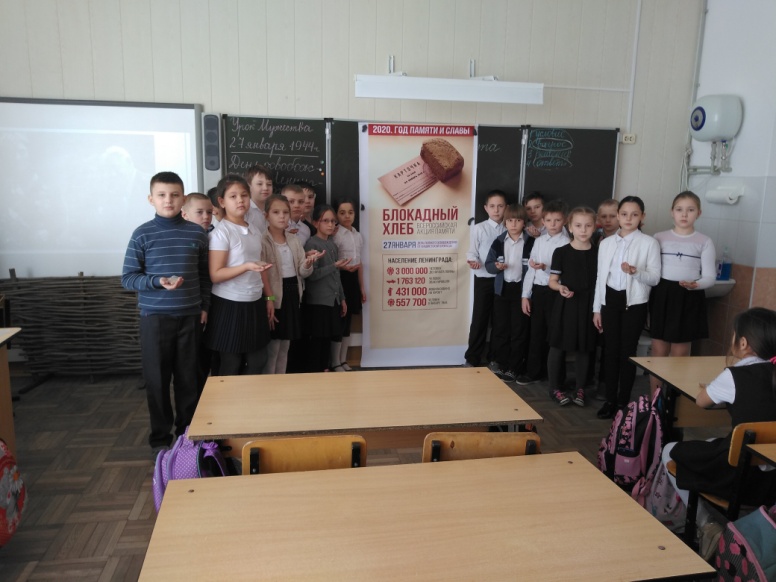  В гости ДШИ      Сталинградская битва.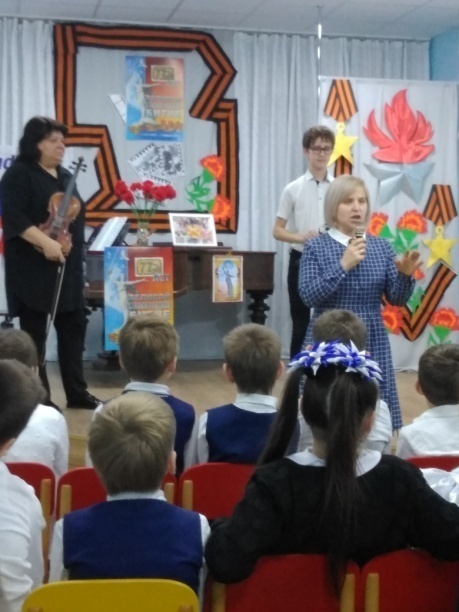 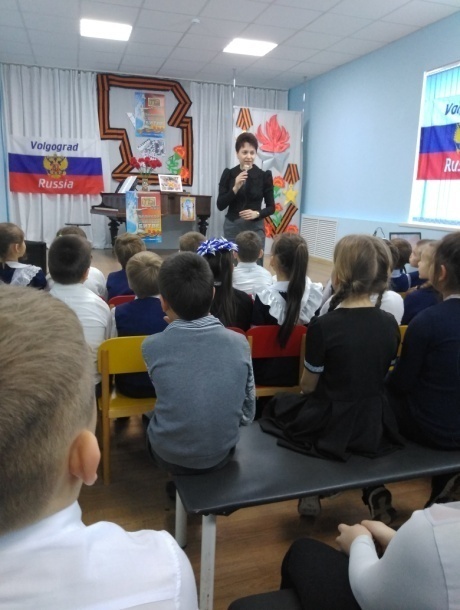 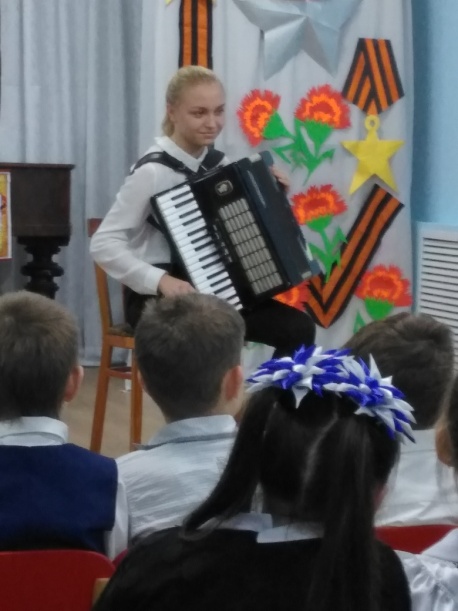 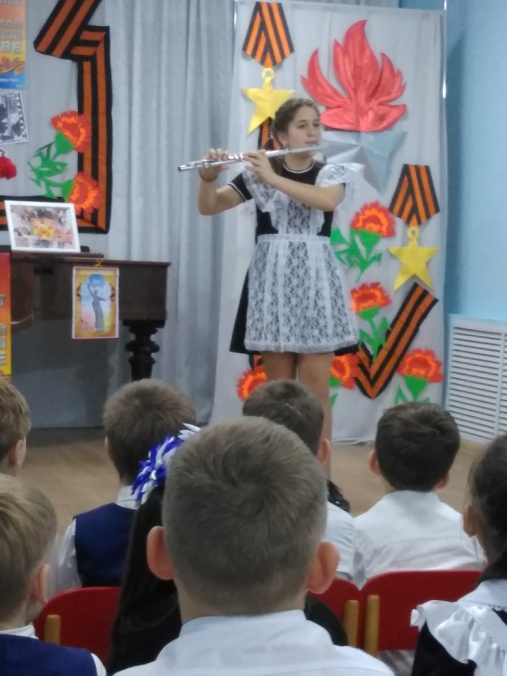 С 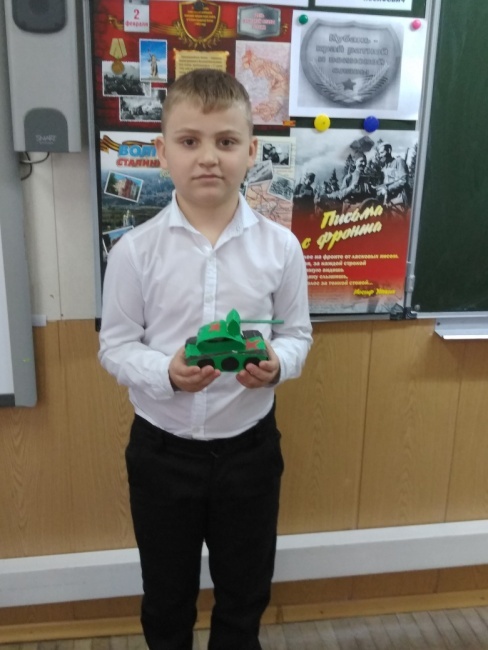 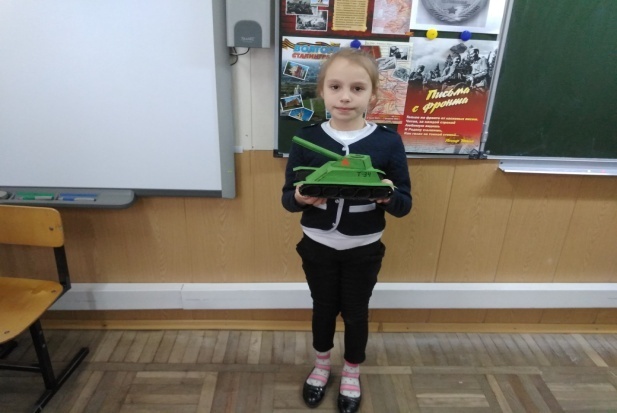 ССпасате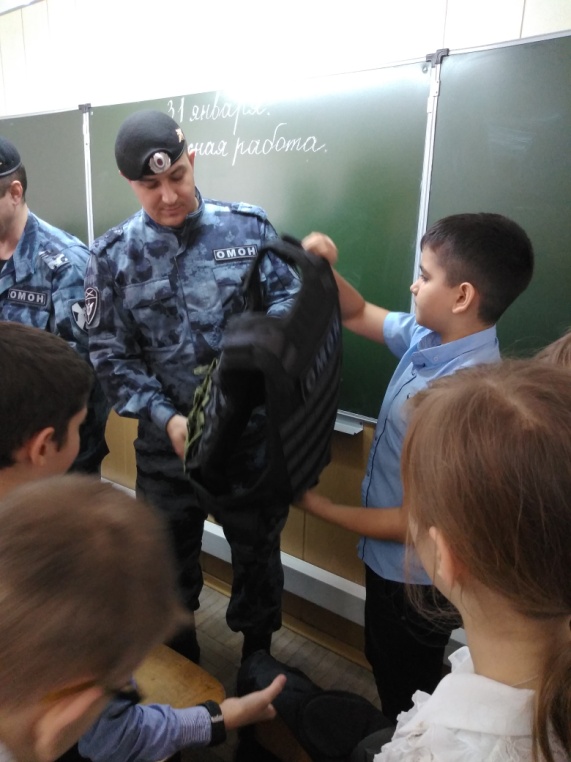 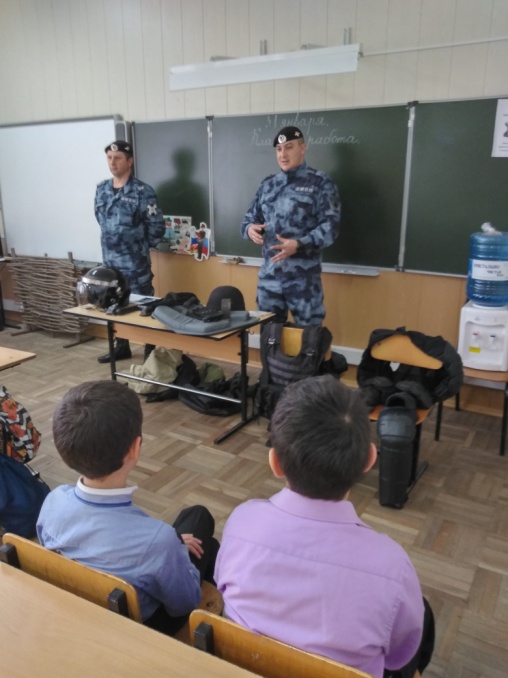 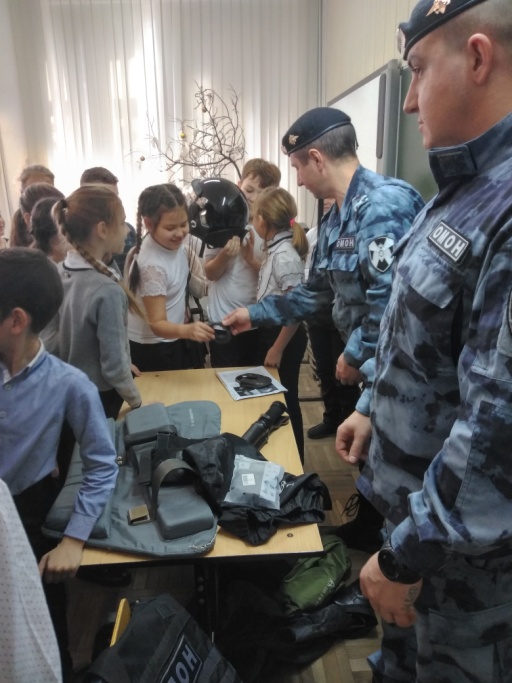 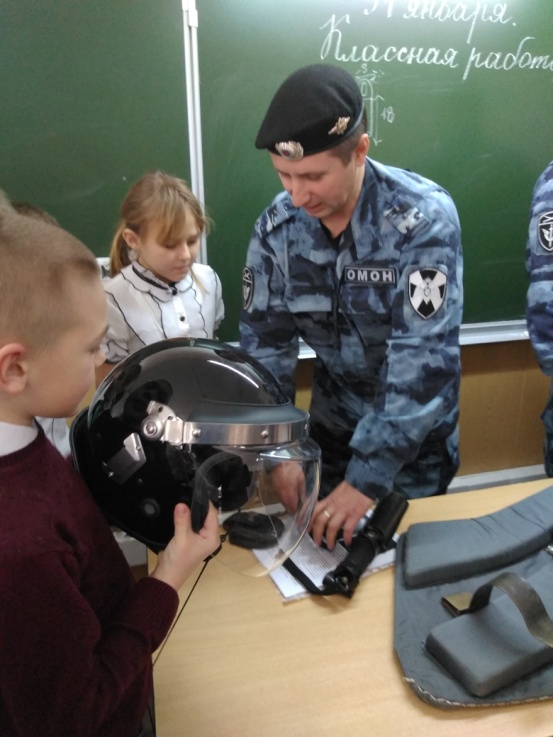                          Экскурсия к памятнику советским солдатам станицы Старомышастовской.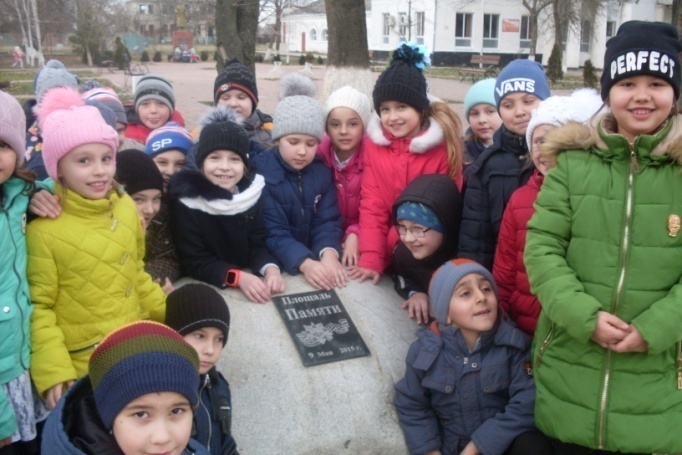 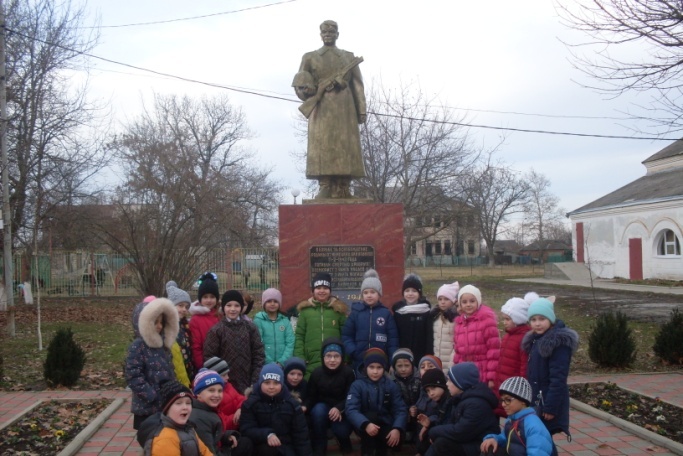 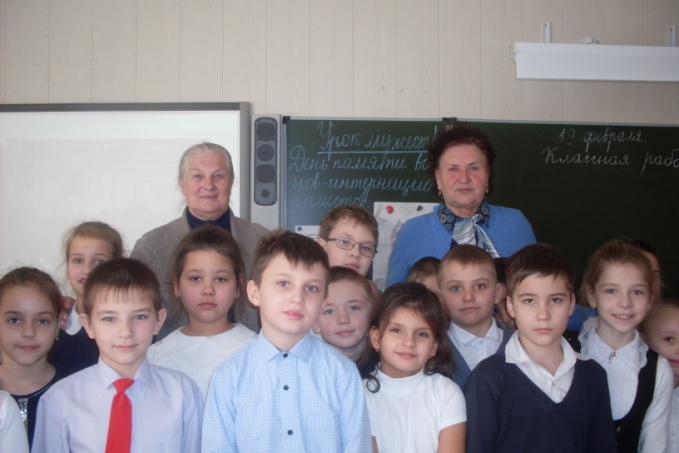 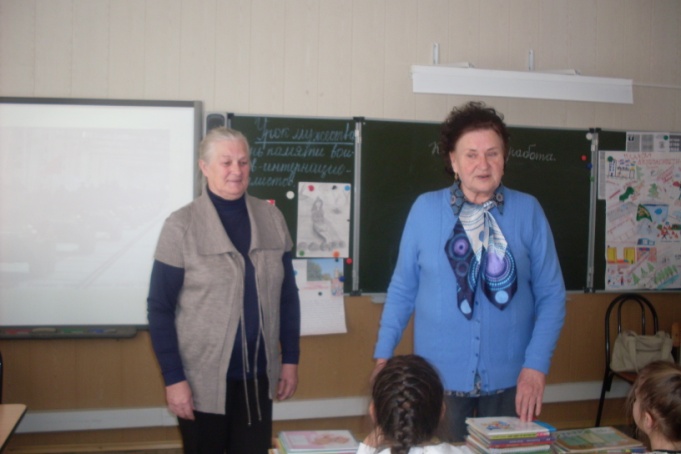 Гости ветераны труда.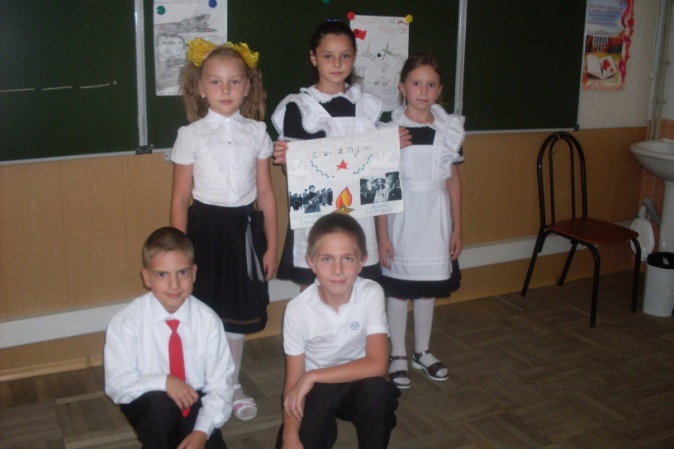 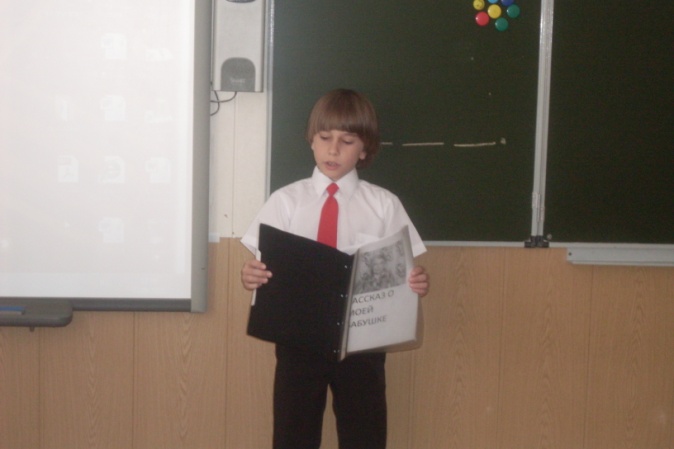 Конкурс «А, ну – кА, мальчики!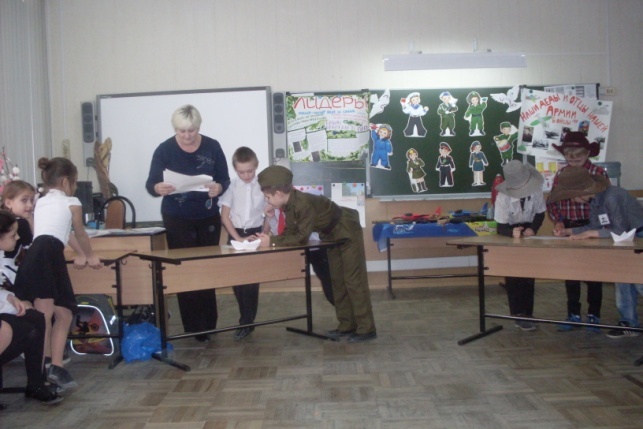 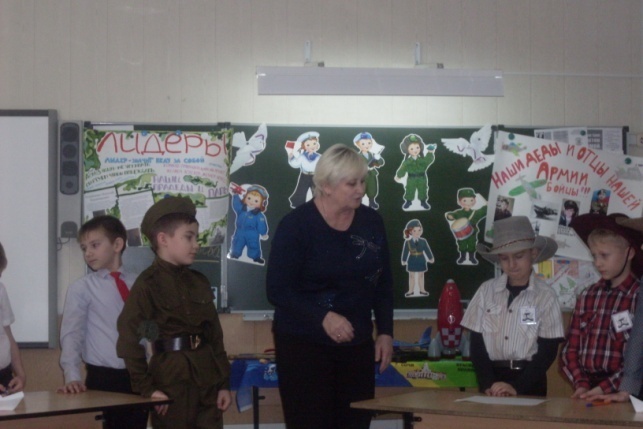 ЗОЖ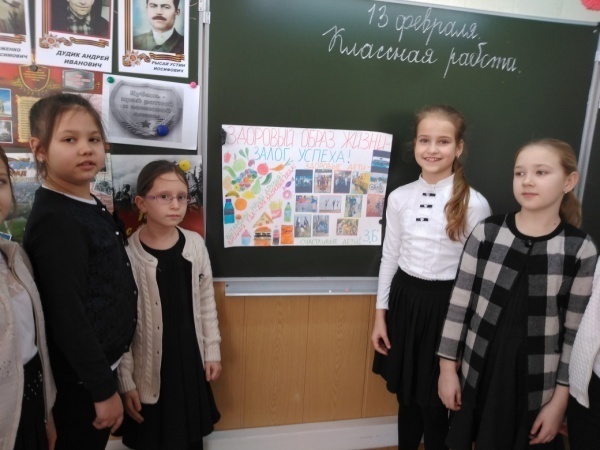 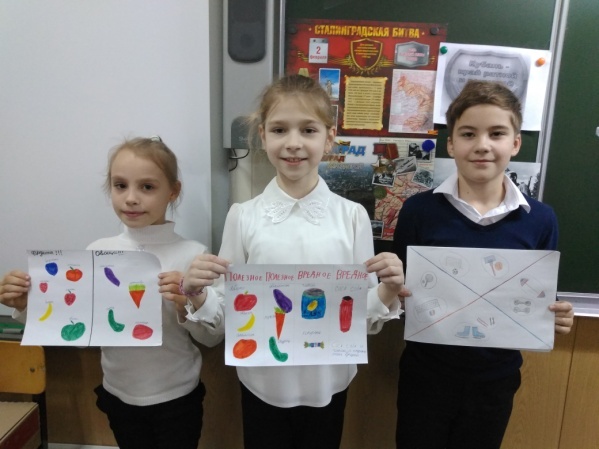 Веселые старты.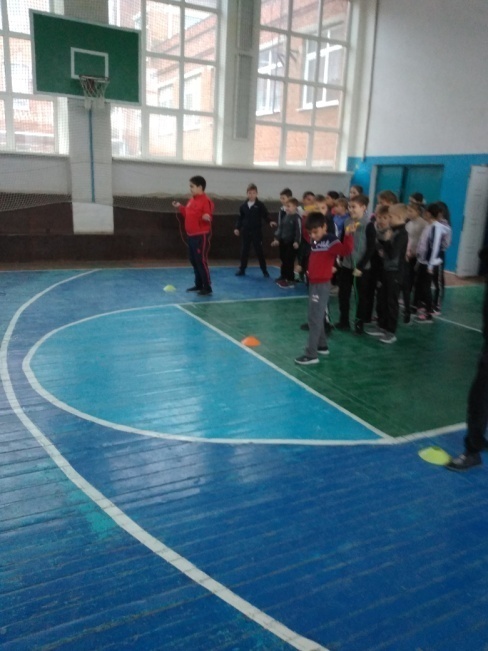 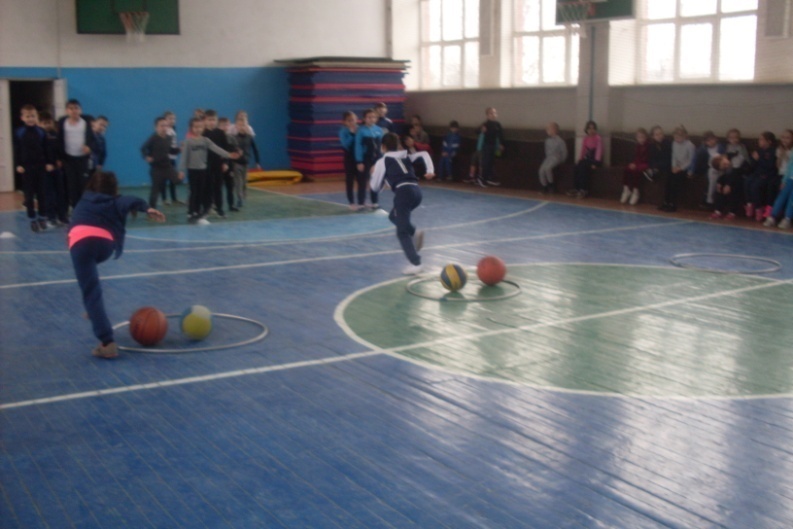 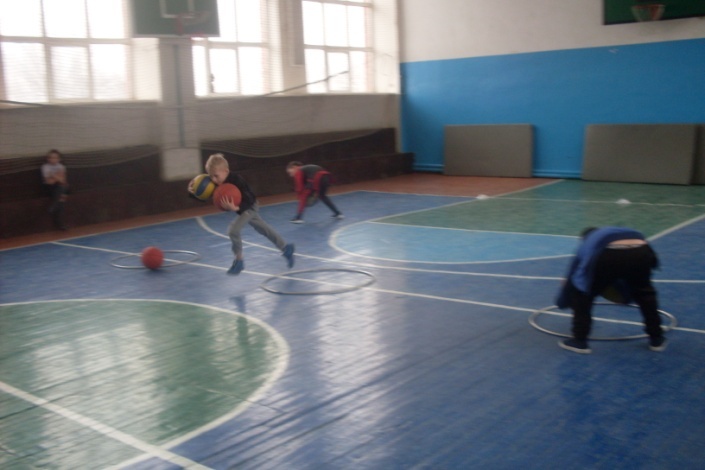 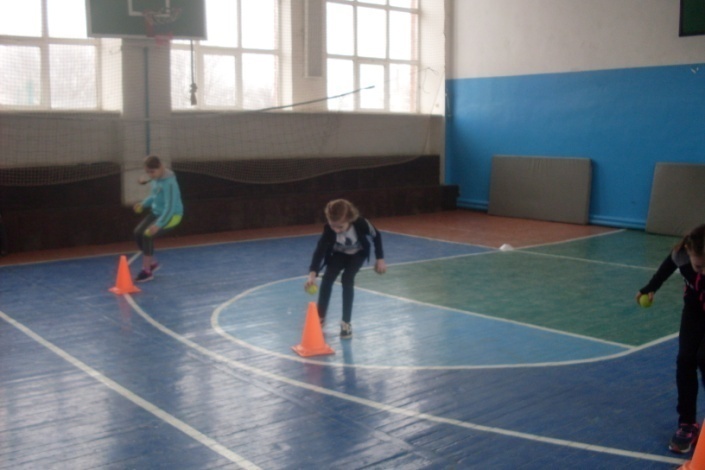 